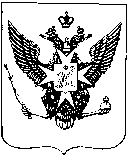 Муниципальный Советгорода ПавловскаРЕШЕНИЕО принятии в первом чтении (за основу) Положенияоб оплате труда работниковорганов местного самоуправлениягорода Павловска, замещающих должности,  не являющиеся должностямимуниципальной службы Руководствуясь пунктом 2 статьи 10 Федерального закона от 02.03.2007 № 25-ФЗ «О муниципальной службе в Российской Федерации», Трудовым кодексом Российской Федерации, пунктом 4 статьи 34 и пунктом 5 статьи 38 Устава внутригородского муниципального образования Санкт-Петербурга город ПавловскМуниципальный Совет города Павловска РЕШИЛ:1. Принять в первом чтении (за основу)  Положение  об оплате труда работников органов местного  самоуправления города Павловска, замещающих должности,  не являющиеся должностями муниципальной службы,  согласно Приложению № 1. 2.  Настоящее решение вступает в силу со дня его принятия.Глава муниципального образования  города  Павловска:								В.В. ЗибаревПриложение 1к решению Муниципального Советагорода Павловска  от 18.05.2016  № 4/3.1Положениеоб оплате труда работников органов местного  самоуправления города Павловска, замещающих должности,  не являющиеся должностямимуниципальной службы1. Общие положения	Настоящее Положение разработано в соответствии с Федеральным законом от      02.03.2007 № 25-ФЗ «О муниципальной службе в Российской Федерации», Трудовым кодексом Российской Федерации, Уставом внутригородского муниципального образования Санкт-Петербурга город Павловск и определяет порядок и условия оплаты труда работников органов местного самоуправления города Павловска, замещающих должности, не являющиеся должностями муниципальной службы.2. Система оплаты труда работников1. Оплата труда работников, замещающих должности, не являющиеся должностями муниципальной  службы в органах местного самоуправления  города Павловска (далее – работники), исполняющих обязанности по техническому обеспечению деятельности органов местного самоуправления, состоит из должностного оклада, ежемесячных и иных дополнительных выплат.2. Установить размеры должностного оклада работников  в пределах 10 - 14 расчетных единиц, определяемых решением Муниципального Совета отдельно по каждой должности в зависимости от характера работы и требуемого уровня квалификации работника.3. Установить, что для исчисления размеров должностных окладов работников применяется расчетная единица, размер которой равен размеру расчетной единицы, установленной Законом Санкт-Петербурга от 23.06.2005 N 347-40 "О расчетной единице".4.  Производить работникам следующие ежемесячные и дополнительные выплаты:4.1. Ежемесячная надбавка к должностному окладу за сложность и напряженность в размере до 25 процентов должностного оклада, определяемом руководителем органа местного самоуправления.4.2. Ежемесячная надбавка к должностному окладу за выслугу лет в размерах, указанных в таблице:Стаж работы - это трудовой стаж, представляющий собой суммарную продолжительность периодов работы: на должностях, не отнесенных к должностям муниципальной службы в органах местного самоуправления, оплата труда которых регулируется настоящим решением Муниципального Совета, на государственных должностях, должностях государственной гражданской службы Российской Федерации и Санкт-Петербурга, должностях муниципальной службы (муниципальных должностях), а также иных периодов трудовой деятельности, включаемых в стаж работы для установления работникам ежемесячной надбавки к должностному окладу за выслугу лет в органах местного самоуправления в соответствии с законом Санкт-Петербурга от 02.02.2000  № 53-8 «О регулировании отдельных вопросов муниципальной службы в Санкт-Петербурге». 4.2.1. Стаж работы, дающий право на выплату ежемесячной надбавки за выслугу лет, определяется комиссией по установлению стажа, сформированной органами местного самоуправления.4.2.2. Ежемесячная надбавка за выслугу лет выплачивается с момента возникновения права на ее получение на основании распоряжения руководителя органа местного самоуправления и в соответствии с решением комиссии по установлению стажа.4.3. Премия по результатам работы ежемесячно в размере до 50 процентов должностного оклада на основании распоряжения руководителя органа местного самоуправления. Премирование не производится в случае применения к работнику дисциплинарного взыскания, оформленного в соответствии с законодательством о труде.4.4. Материальная помощь работникам устанавливается в размере трех должностных окладов и выплачивается по личному заявлению один раз в календарном году при выходе в ежегодный оплачиваемый отпуск. Выплата материальной помощи производится на основании распоряжения руководителя органа местного самоуправления.4.5. Иные выплаты, предусмотренные действующим законодательством.5. Установить, что при формировании фонда оплаты труда работников сверх средств, направляемых для выплаты должностных окладов, предусматриваются следующие средства для выплаты (в расчете на одного работника в год):ежемесячная надбавка к должностному окладу за сложность и напряженность работы - в размере трех должностных окладов;ежемесячная надбавка к должностному окладу за выслугу лет - в размере трех должностных окладов;премии по результатам работы - в размере шести должностных окладов;материальная помощь - в размере трех должностных окладов.6. За добросовестное исполнение работником трудовых обязанностей руководитель органа местного самоуправления вправе применять следующие виды поощрений: объявить благодарность, премировать, наградить ценным подарком, почетной грамотой, представить к званию лучшего по профессии.Единовременная денежная премия (поощрение) может выплачиваться за счет средств экономии фонда оплаты труда и на основании распоряжения руководителя органа местного самоуправления по итогам работы за квартал, полугодие, год.7. Финансирование расходов, связанных с реализацией настоящего решения Муниципального Совета, осуществлять в пределах средств, предусмотренных в бюджете муниципального образования город Павловск на соответствующий год на содержание соответствующего органа местного самоуправления.8. Заработная плата выплачивается работникам два раза в месяц в следующие периоды:за первую половину месяца – не позднее 23 числа расчетного месяца в качестве аванса,за вторую половину месяца – не позднее 8 числа месяца, следующего за расчетным месяцем, исходя из фактически отработанного времени за вычетом ранее выплаченных сумм аванса.9. Заработная плата выплачивается путем перечисления на расчетные карты банковского счета работников в соответствии с зарплатными проектами или по выбору работника на банковский счет, открытый им самостоятельно в отделениях банка на основании его заявления и приложенных (указанных в заявлении) всех реквизитов для перечисления.10. Решение вступает в силу со дня его принятия.Глава муниципального образования город Павловск		    						                            В.В.Зибаревот 18 мая 2016 года№ 4/3.1Стаж работыРазмер надбавки (в процентах к должностному окладу)от 1 до 5 лет10свыше 5 до 10 лет15свыше 10 до 15 лет20свыше 15 лет25